ATA DA DEFESA DE ESTÁGIO CURRICULAR SUPERVISIONADORealizou-se no dia _____ de ____________ de 20___, às _______ horas, na Escola Agrícola de Jundiaí, Unidade Acadêmica Especializada em Ciências Agrárias da Universidade Federal do Rio Grande do Norte, em sessão pública, a defesa do relatório de estágio, requisito para aprovação do(a) aluno(a) _______________________________________________________________________ na atividade AGR0396 (  )/AGR0363 (  ), referente ao Estágio Curricular Supervisionado em Engenharia Agronômica, Intitulado ________________________________________________. A Banca foi composta pelo Presidente _______________________ (Professor Orientador), e pelos membros _________________________ (Primeiro Membro) e _____________________ (Segundo Membro). Inicialmente, o(a) aluno(a) fez a apresentação sintética do seu relatório, tendo, em seguida, sido arguido(a) pelos membros da banca, que, sem a presença do público e do aluno, deliberaram pela _____________________ (Aprovação, Aprovação com Restrições ou Reprovação), com nota média ____________. Nada mais havendo a tratar, o(a) Presidente da Banca deu por encerrada a sessão, que tem por conteúdo o teor desta Ata,  que segue devidamente assinada para fins de produção de seus efeitos legais. Macaíba - RN, ___ de ___________ de 20___.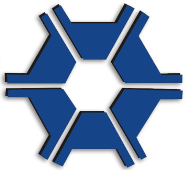 UNIVERSIDADE FEDERAL DE DO RIO GRANDE DO NORTEUNIDADE ACADÊMCIA ESPECIALIZADA EM CIÊNCIAS AGRÁRIASESCOLA AGRICOLA DE JUNDIAÍCURSO DE ENGENHARIA AGRONÔMICA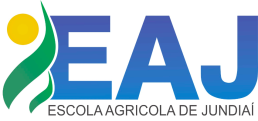 ____________________________Prof. Dr. XXXX(Orientador)____________________________Prof. Dr. XXXX(Orientador)____________________________Prof. Dr. XXXX(Primeiro Membro)____________________________Prof. Dr. XXXX(Segundo Membro)____________________________Discente____________________________Discente